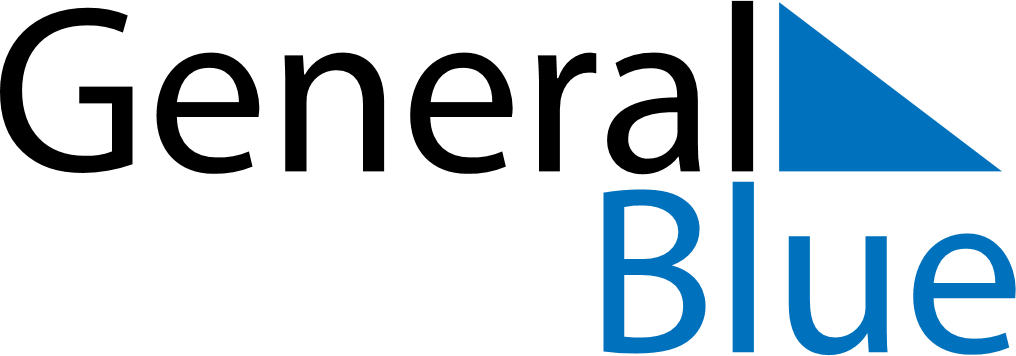 July 2024July 2024July 2024July 2024July 2024July 2024Wakkanai, Hokkaido, JapanWakkanai, Hokkaido, JapanWakkanai, Hokkaido, JapanWakkanai, Hokkaido, JapanWakkanai, Hokkaido, JapanWakkanai, Hokkaido, JapanSunday Monday Tuesday Wednesday Thursday Friday Saturday 1 2 3 4 5 6 Sunrise: 3:48 AM Sunset: 7:25 PM Daylight: 15 hours and 36 minutes. Sunrise: 3:49 AM Sunset: 7:25 PM Daylight: 15 hours and 35 minutes. Sunrise: 3:50 AM Sunset: 7:24 PM Daylight: 15 hours and 34 minutes. Sunrise: 3:50 AM Sunset: 7:24 PM Daylight: 15 hours and 33 minutes. Sunrise: 3:51 AM Sunset: 7:24 PM Daylight: 15 hours and 32 minutes. Sunrise: 3:52 AM Sunset: 7:24 PM Daylight: 15 hours and 31 minutes. 7 8 9 10 11 12 13 Sunrise: 3:52 AM Sunset: 7:23 PM Daylight: 15 hours and 30 minutes. Sunrise: 3:53 AM Sunset: 7:23 PM Daylight: 15 hours and 29 minutes. Sunrise: 3:54 AM Sunset: 7:22 PM Daylight: 15 hours and 28 minutes. Sunrise: 3:55 AM Sunset: 7:22 PM Daylight: 15 hours and 26 minutes. Sunrise: 3:56 AM Sunset: 7:21 PM Daylight: 15 hours and 25 minutes. Sunrise: 3:56 AM Sunset: 7:21 PM Daylight: 15 hours and 24 minutes. Sunrise: 3:57 AM Sunset: 7:20 PM Daylight: 15 hours and 22 minutes. 14 15 16 17 18 19 20 Sunrise: 3:58 AM Sunset: 7:19 PM Daylight: 15 hours and 20 minutes. Sunrise: 3:59 AM Sunset: 7:18 PM Daylight: 15 hours and 19 minutes. Sunrise: 4:00 AM Sunset: 7:18 PM Daylight: 15 hours and 17 minutes. Sunrise: 4:01 AM Sunset: 7:17 PM Daylight: 15 hours and 15 minutes. Sunrise: 4:02 AM Sunset: 7:16 PM Daylight: 15 hours and 14 minutes. Sunrise: 4:03 AM Sunset: 7:15 PM Daylight: 15 hours and 12 minutes. Sunrise: 4:04 AM Sunset: 7:14 PM Daylight: 15 hours and 10 minutes. 21 22 23 24 25 26 27 Sunrise: 4:05 AM Sunset: 7:13 PM Daylight: 15 hours and 8 minutes. Sunrise: 4:06 AM Sunset: 7:13 PM Daylight: 15 hours and 6 minutes. Sunrise: 4:07 AM Sunset: 7:12 PM Daylight: 15 hours and 4 minutes. Sunrise: 4:08 AM Sunset: 7:10 PM Daylight: 15 hours and 2 minutes. Sunrise: 4:09 AM Sunset: 7:09 PM Daylight: 15 hours and 0 minutes. Sunrise: 4:10 AM Sunset: 7:08 PM Daylight: 14 hours and 57 minutes. Sunrise: 4:11 AM Sunset: 7:07 PM Daylight: 14 hours and 55 minutes. 28 29 30 31 Sunrise: 4:13 AM Sunset: 7:06 PM Daylight: 14 hours and 53 minutes. Sunrise: 4:14 AM Sunset: 7:05 PM Daylight: 14 hours and 51 minutes. Sunrise: 4:15 AM Sunset: 7:04 PM Daylight: 14 hours and 48 minutes. Sunrise: 4:16 AM Sunset: 7:02 PM Daylight: 14 hours and 46 minutes. 